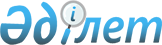 N 1991 тіркелген "Қазақстан Республикасының аумағында пайдалануға рұқсат етілген фискалдық жады бар бақылау-кассалық машиналарының Мемлекеттік тізілімін бекіту туралы" Қазақстан Республикасының Қаржы министрлігі Салық комитеті Төрағасының 2002 жылғы 20 қыркүйектегі N 727 Бұйрығына толықтыру енгізу туралы
					
			Күшін жойған
			
			
		
					Қазақстан Республикасының Қаржы министрлігі Салық комитеті Төрағасының 2004 жылғы 21 қазандағы N 532 бұйрығы. Қазақстан Республикасы Әділет министрлігінде 2004 жылғы 8 қарашада тіркелді. Тіркеу N 3199. Күші жойылды - Қазақстан Республикасы Қаржы министрінің 2008 жылғы 30 желтоқсандағы N 635 Бұйрығымен.
      


Күші жойылды - ҚР Қаржы министрінің 2008.12.30 


 N 635 


 Бұйрығымен.





      -------------------- Бұйрықтан үзінді -------------------





      "Салық және бюджетке төленетін басқа да міндетті төлемдер туралы" Қазақстан Республикасы Кодексінің (Салық кодексі) 




651-бабына




 сәйкес БҰЙЫРАМЫН:






      1. ...






      2. Осы бұйрықтың 




2-қосымшасына




 сәйкес Қазақстан Республикасының кейбір нормативтік құқықтық актілерінің күші жойылды деп танылсын.






      3. ...






      4. Осы бұйрық алғашқы ресми жарияланған күнінен бастап күшіне енеді және 2009 жылдың 1 қаңтарынан бастап туындаған қатынастарға қолданылады.





      Министр                                    Б. Жәмішев





                                         Қазақстан Республикасы






                                            Қаржы министрінің






                                       2008 жылғы 30 желтоқсандағы






                                             N 635 бұйрығына






                                                 2-қосымша





Қазақстан Республикасының күшi жойылған кейбiр






нормативтік құқықтық актілерінің тiзбесi





      1. ...






      ........






      10. 1991-нөмірмен тіркелген "Қазақстан Республикасының аумағында пайдалануға рұқсат етілген фискалдық жады бар бақылау-кассалық машиналарының Мемлекеттік тізілімін бекіту туралы" Қазақстан Республикасының Қаржы министрлігі Салық комитеті Төрағасының 2002 жылғы 20 қыркүйектегі N 727 Бұйрығына толықтырулар енгізу туралы Қазақстан Республикасының Қаржы министрлігі Салық комитеті төрағасының 2004 жылғы 21 қазандағы 




N 532




 бұйрығы (Қазақстан Республикасының нормативтiк құқықтық актiлерiн мемлекеттiк тiркеу тiзiлiмiнде N 3199 тiркелген, "Юридическая газета" газетінде 2005 жылғы 9 тамыздағы N 152-153. жарияланған).






      ........






      25. ...






      "Салық және бюджетке төленетін басқа да міндетті төлемдер туралы" Қазақстан Республикасы Кодексінің (Салық кодексі) 
 546-бабының 
 3-тармағына сәйкес БҰЙЫРАМЫН:



      1. "Қазақстан Республикасының аумағында пайдалануға рұқсат етілген фискалдық жады бар бақылау-кассалық машиналарының Мемлекеттік тізілімін бекіту туралы" Қазақстан Республикасының Қаржы министрлігі Салық комитеті Төрағасының 2002 жылғы 20 қыркүйектегі N 727 
 бұйрығына 
 (Нормативтік құқықтық актілерді мемлекеттік тіркеудің тізіліміне 2002 жылдың 2 қазанында N 1991 тіркелген, "Егемен Қазақстан" газетінің 2003 жылғы 7 қаңтардағы N 4-5 сандарында жарияланған; Нормативтік құқықтық актілерді мемлекеттік тіркеудің тізіліміне 2003 жылғы 7 қаңтарда NN 2108, 2109, 2110 нөмірлермен тіркелген Қазақстан Республикасының Қаржы министрлігі Салық комитеті Төрағасының 2002 жылғы 25 желтоқсандағы N 895, 2002 жылғы 28 желтоқсандағы NN 902, 903, Нормативтік құқықтық актілерді мемлекеттік тіркеудің тізіліміне 2003 жылғы 3 сәуірде N 2226 нөмірмен тіркелген 2003 жылғы 27 наурыздағы N 143, Нормативтік құқықтық актілерді мемлекеттік тіркеудің тізіліміне 2003 жылғы 6 маусымдағы N 2353 нөмірмен тіркелген 2003 жылғы 21 мамырдағы N 210, Нормативтік құқықтық актілерді мемлекеттік тіркеудің тізіліміне 2003 жылғы 26 маусымдағы N 2380 нөмірмен тіркелген 2003 жылғы 2 маусымдағы N 221, Нормативтік құқықтық актілерді мемлекеттік тіркеудің тізіліміне 2003 жылғы 14 қарашадағы N 2559 нөмірмен тіркелген 2003 жылғы 21 қазандағы N 404, Нормативтік құқықтық актілерді мемлекеттік тіркеудің тізіліміне 2004 жылғы 12 шілдедегі N 2945 нөмірмен тіркелген 2004 жылғы 24 маусымдағы N 312 бұйрықтарымен енгізілген толықтыруларымен) мынадай толықтыру енгізілсін:



      Көрсетілген бұйрықпен бекітілген Қазақстан Республикасының аумағында пайдалануға рұқсат етілген фискалдық жады бар бақылау-кассалық машиналарының Мемлекеттік тізілімі мынадай мазмұндағы 83 тармақпен толықтырсын:



      "83. МЕРКУРИЙ 114.1 Ф KZ".



      2. Қазақстан Республикасы Қаржы министрлігінің Салық комитетінің Салық әдістеме басқармасы (А.М. Қыпшақов) осы бұйрықты Қазақстан Республикасының Әділет министрлігіне мемлекеттік тіркеуге жіберсін.



      3. Осы бұйрық мемлекеттік тіркеуден өткен күнінен бастап күшіне енеді.


      Қазақстан Республикасының




      Қаржы министрлігі




      Салық комитетінің




      Төрағасы


					© 2012. Қазақстан Республикасы Әділет министрлігінің «Қазақстан Республикасының Заңнама және құқықтық ақпарат институты» ШЖҚ РМК
				